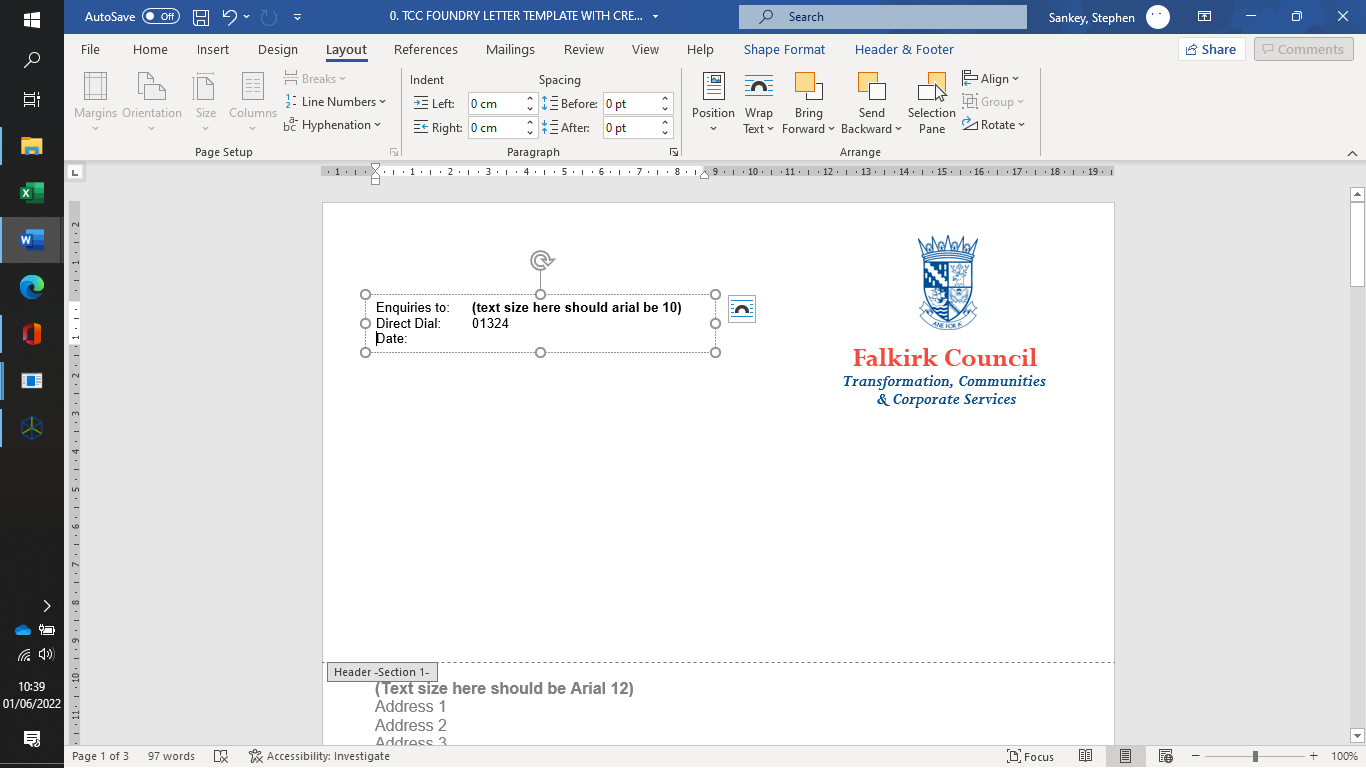 COUNCIL TAX STATUS DISCOUNT FORMA full Council tax Bill assumes that there are two adults (aged 18 or over) in a household. If any of the adults are in the categories listed on the reverse of this form, they may be disregarded for the purposes of Council Tax Discount. To claim a discount, fill in this form and any additional certificates required from third parties and return them to us at www.falkirk.gov.uk/onlinepostbox. Certificates are provided for each status type and further documentary evidence to support circumstances may be required. To work out if you are due a discount, we look at the circumstances of all residents (see below) in a property. We then count all adults who are not disregarded.  If after doing the count all but one of the adults are disregarded a 25% discount is awarded. If all the residents are disregarded, then a 50% discount is awarded.Resident – Someone aged over 18 years who has his or her Sole or Main Residence in the property. Sole or Main Residence – Where a person is absent from the household, e.g working elsewhere, this person is associated with 2 properties. In these circumstances the Council must make a determination as to what that person’s “sole or main residence”. In the majority of these situations the person’s main residence is the “family” home.  Please fully complete the following:YOUR NAME: PROPERTY ADDRESS: Please detail below anyone aged 17 or over who is resident (see above) in your property:Name1:Status:Do they own the property? Yes / NoDate of Birth (for 17 year olds): Name2:Status:Do they own the property? Yes / NoDate of Birth (for 17 year olds): Name3:Status:Do they own the property? Yes / NoDate of Birth (for 17 year olds): Name4:Status:Do they own the property? Yes / NoDate of Birth (for 17 year olds): DECLARATIONI have read and understood the contents of this form.I confirm all the information given is a true and full statement.I will notify Falkirk Council immediately if my circumstances changeSIGNED: DATE:TEL NUMBER:Completed forms and certificates/supporting evidence should be uploaded to us at www.falkirk.gov.uk/onlinepostboxPLEASE HELP US BY SETTING UP EBILLINGRather than posting out a paper Council Tax bill, we will email you a PDF bill insteadWould you like to help and do this Yes / NoYour email address: There are occasions where there may be more than one person aged 18 or over in the property and a discount is applicable. This is dependent upon the circumstances of the residents within your household. Listed below are the main circumstances where a status discount may apply:Apprentice (AP): Someone employed to learn a trade, business or profession, working for a SVQ or NCVQ, earning less than £195.00 gross per week and substantially less than they will earn once qualified.Full Time Student (ST): Someone attending University, College or other recognised educational institute for a minimum of 21 hours a week, and for at least 24 weeks in the academic year.Student Nurse (NU): The same conditions as a full time student but must also be undertaking their first nursing qualification.Severely Mentally Impaired (MI): Someone who has a permanent severe impairment of intelligence and social functioning, as defined by a medical practitioner.Skill Seeker (YT): Someone aged under 25 who is undertaking a Skill Seekers course.Care Worker Type 1 (CW): Someone who provides care/support on behalf of a local authority, central government or a charity. Must provide the care for at least 24 hours per week, live in the property where the care is provided and receive no more than £44.00 per week.Care Worker Type 2 (CR): Someone who provides care/support for at least 35 hours per week, live in the same property as the person requiring care. The person requiring care cannot be the carer’s partner or child under 18. The person receiving care must be receiving benefits.People in Hospital/Care Home (HP): Someone in hospital or residential care home with no intention to return to the property.School Leaver (SL): Someone aged under 20 who has left school between 1st May and 31st October (only applies between these dates)Child Benefit (CB): Where child benefit is still being paid for 18/19 year olds.Prisoners (PR): This does not include prisoners on remand.Person absent due to receiving/providing care elsewhereTo work out if you are due a discount, we look at the circumstances of all the residents (see below) in a property. We then count all the adults (people who are in the categories listed are disregarded)If after doing the count all but one of the adults are disregarded, a 25% discount is awarded. If all of the adults are disregarded a 50% discount is awarded.If all the residents are full time students, severely mentally impaired or in receipt of child benefit then an exemption is awarded.RESIDENT - A resident is someone, aged 18 years or over, who has his or her SOLE OR MAIN RESIDENCE in the property.SOLE OR MAIN RESIDENCE - Where a person is absent from the household, e.g. working elsewhere, this person is associated with two properties. In these circumstances the Council must make a determination as to what is that person's "sole or main residence". In the majority of these situations the person's main residence is the 'family' home.